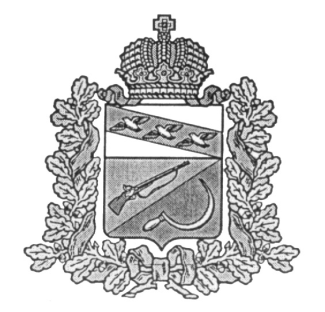 СОБРАНИЕ ДЕПУТАТОВБОЛЬШЕЗМЕИНСКОГО СЕЛЬСОВЕТАЩИГРОВСКОГО РАЙОНА КУРСКОЙ ОБЛАСТИ РЕШЕНИЕот 26 марта 2024 г.  № 39-1.2-7О внесении изменений и дополнений в решение Собрания депутатов Большезмеинского сельсовета от 11.12.2015 г. № 12.1 «Об утверждении Правил обращения за ежемесячной доплатой к страховой пенсии  лиц,осуществлявшихполномочия выборного должностного лицаместного самоуправления на постоянной  основе Большезмеинского      сельсовета Щигровского    района» В соответствии с Законом Курской области № 152-ЗКО «О внесении изменений в статью 13.1 Закона Курской области "О гарантиях осуществления главами муниципальных образований полномочий выборных должностных лиц местного самоуправления на постоянной основе", на основании протеста  Щигровской межрайонной прокуратуры № 20-2023 от 20.03.2024 года на решение Собрания депутатов  Большезмеинского сельсовета № 13-42-6 от 07.04. 2017 года «Об уверждении Правил обращения за ежемесячной доплатой к страховой пенсии  лиц,осуществлявшихполномочия выборного должностного лица местного самоуправления на постоянной  основе Большезмеинского      сельсовета Щигровского    района,  Собрание депутатов Большезмеинского  сельсовета Щигровского  района  решило:        1. Внести в   Правила  обращения  за ежемесячной доплатой к страховой  пенсии  лиц,осуществлявших полномочия  выборного должностного лица местного  самоуправления на постоянной  основе Большезмеинского    сельсовета  Щигровского    района   Курской области, утвержденные решением Собрания депутатов Большезмеинского сельсовета от 11.12.2015 г. № 12.1 следующие изменения и дополнения:     1.1В пункте 2.1 слова "не менее трех лет" заменить словами "не менее пяти лет»;     1.2.Пункт 2.2. дополнить абзацем следующего содержания:«За главами муниципальных образований, осуществлявшими полномочия выборного должностного лица местного самоуправления на постоянной основе, приобретшими до 1 января 2023 года право на ежемесячную доплату к страховой пенсии по старости (инвалидности), главами муниципальных образований, имеющими на 1 января 2023 года продолжительность исполнения полномочий не менее трех лет и достигшими пенсионного возраста или потерявшими трудоспособность и продолжающими исполнять указанные полномочия на 1 января 2023 года, сохраняется право на ежемесячную доплату к страховой пенсии по старости (инвалидности) без учета изменений, внесенных  Законом Курской области № 152-ЗКО от 23.12.2022г. , и реализуется на условиях и в порядке, установленных до вступления в силу данного Закона.1.3.Раздел  3. «Исчисление размера ежемесячной доплаты к страховой пенсии по старости (инвалидности)» изложить в новой редакции:«3.1 В случае установления ежемесячной доплаты к страховой пенсии по старости (инвалидности) главе муниципального образования, осуществлявшему полномочия выборного должностного лица местного самоуправления на постоянной основе, ее размер исчисляется таким образом, чтобы сумма фиксированной выплаты к страховой пенсии по старости (фиксированной выплаты к страховой пенсии по инвалидности) и размера ежемесячной доплаты к страховой пенсии по старости (инвалидности) составляла при осуществлении полномочий выборного должностного лица местного самоуправления на постоянной основе пять лет 28 процентов денежного вознаграждения министра Курской области.3.2. За каждый полный год осуществления полномочий выборного должностного лица местного самоуправления на постоянной основе свыше пяти лет размер ежемесячной доплаты к страховой пенсии по старости (инвалидности) увеличивается на 3 процента денежного вознаграждения министра Курской области. Общая сумма фиксированной выплаты к страховой пенсии по старости (фиксированной выплаты к страховой пенсии по инвалидности) и размера ежемесячной доплаты к трудовой пенсии по старости (инвалидности) не может превышать 31 процент денежного вознаграждения министра Курской области.3.3. При исчислении размера ежемесячной доплаты к страховой пенсии по старости (инвалидности), в стаж, дающий право на установление ежемесячной доплаты к страховой пенсии по старости (инвалидности), установление ее размера, включаются периоды замещения государственных должностей Российской Федерации и Курской области, осуществления полномочий выборного должностного лица местного самоуправления на постоянной основе в Курской области, должностей государственной гражданской службы Российской Федерации и должностей муниципальной службы Курской области, но не более пяти лет.3.4. Размер ежемесячной доплаты к страховой пенсии по старости (инвалидности) лицам, указанным в пункте 2.2 настоящих Правил, пересчитывается при увеличении в централизованном порядке месячного денежного вознаграждения министра Курской области на индекс повышения денежного вознаграждения министра Курской области.3.5. В случае если лицу, осуществлявшему полномочия главы сельсовета, имеющему право на доплату к страховой пенсии, назначены в соответствии с действующим законодательством две пенсии, то при определении размера ежемесячной  доплаты к страховой пенсии по старости (инвалидности) учитывается сумма этих двух пенсий.3.6. Ежемесячная доплата к страховой пенсии по старости (инвалидности) не устанавливается главе сельсовета, осуществлявшему полномочия выборного должностного лица местного самоуправления на постоянной основе, которому в соответствии с законодательством Российской Федерации назначены пенсия за выслугу лет или ежемесячное пожизненное содержание или установлено дополнительное пожизненное ежемесячное материальное обеспечение, либо в соответствии с федеральным законодательством, законодательством Курской области или законодательством другого субъекта Российской Федерации установлена ежемесячная доплата к страховой пенсии или назначена пенсия за выслугу лет.1.4. В абзаце 6 пункта 5.1. слова «о размере  денежного вознаграждения заместителя Губернатора Курской области» заменить словами «о размере  денежного вознаграждения министра Курской области»;1.5.  пункт 5.3. Порядка изложить в новой редакции :«5.3. Ежемесячная доплата к страховой пенсии по старости (инвалидности), предусмотренная уставом муниципального образования устанавливается с 1-го числа месяца, в котором глава муниципального образования, осуществлявший полномочия выборного должностного лица местного самоуправления на постоянной основе, обратился за установлением ежемесячной доплаты к страховой пенсии по старости (инвалидности), но не ранее чем со дня возникновения на нее права.» 1.6 Абзац 1 пункта 6.2. изложить в новой редакции:«6.2. После освобождения от должностей указанных в п.6.1 настоящих Правил выплата ежемесячной доплаты к страховой пенсии возобновляется на прежних условиях  либо по  заявлению лица, имеющего право на доплату к страховой пенсии, устанавливается вновь в соответствии с уставом муниципального образования на условиях, определенных ст. 13.1 Закона Курской области  от 23.12.2022 г. №152-ЗКО.»1.7. Пункт 7.1. Порядка изложить в новой редакции :«7.1. Перерасчет размера ежемесячной доплаты к страховой пенсии производится в случаях:а) изменения фиксированного базового размера страховой пенсии по старости (инвалидности);б)  при повышении вознаграждения министра Курской области»      2.Настоящее решение вступает в силу со дня его официального  обнародования и распространяется на правоотношения, возникшие с 1 марта 2023 года. Председатель Собрания депутатовБольшезмеинского сельсовета                                             Е.А. Гомзикова Глава Большезмеинского сельсовета                                 А.В. Костин